Circ. n	. 17								Busto A., li 11 Settembre 2013WEB        AI  SIGG.   DOCENTICome comunicato ai sigg. genitori delle classi prime,  a decorrere dal giorno 11 settembre 2013 saranno consegnati ai ragazzi i libretti personali. I coordinatori dei C.d.C. sono pregati di controfirmare i libretti degli studenti  - CLASSI PRIME - controllando che sia presente la firma dei genitori.Lo spazio firma è nella seconda di copertina alla dicitura “Il Dirigente Scolastico”Si ringrazia per la collaborazione.IL DIRIGENTE SCOLASTICOProf.ssa Cristina Boracchi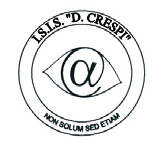 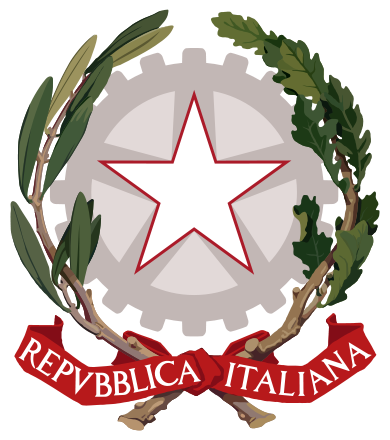 ISTITUTO DI ISTRUZIONE SECONDARIA  “DANIELE CRESPI” Liceo Internazionale Classico e  Linguistico VAPC02701R Liceo delle Scienze Umane VAPM027011Via G. Carducci 4 – 21052 BUSTO ARSIZIO (VA) www.liceocrespi.it-Tel. 0331 633256 - Fax 0331 674770 - E-mail: lccrespi@tin.itC.F. 81009350125 – Cod.Min. VAIS02700D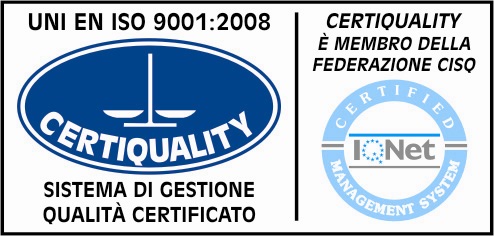 CertINT® 2011